			KARTA PRACY – pozalekcyjne zajęcia wychowawcze				MIŚ – ORIGAMI PROSTE Z KOŁAWitaj!Zapraszam Cię dzisiaj do wykonani misia z origami. Życzę Ci miłej pracy!Materiały potrzebne do wykonania pracy:- kartki kolorowe (kolor: brązowy, pomarańczowy, żółty, biały, czarny, czerwony,    niebieski),- nożyczki,- klej,- cyrkiel,- ołówek,- linijka.Sposób wykonania:Narysuj i wytnij kółka o średnicy:- 2 brązowe (głowa i tułów) 13,5 cm,- 4 pomarańczowe (łapki) 6 cm,- 2 brązowe (uszy) 5 cm,- 2 żółte (uszy środek) 3,5 cm,- 1 żółte (brzuch) 8 cm,- 1 żółte (pyszczek) 6,5 cm,- 1 czerwone (usta) 3 cm,- 1 czarne (nos) 2 cm,- 2 białe (oczy) 2,5 cm,- 2 czarne (środek oczu) 1,5 cm.Przyklej na kartkę dwa brązowe kółka (głowę i tułów):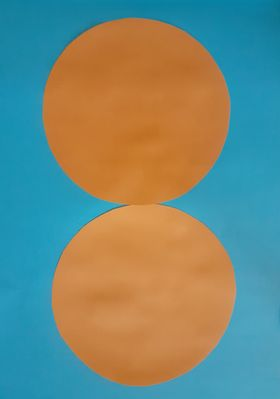  2 pomarańczowe kółka (łapki) zegnij według wzoru poniżej i przyklej do tułowia: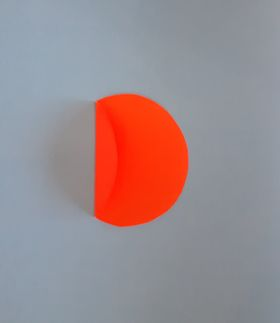 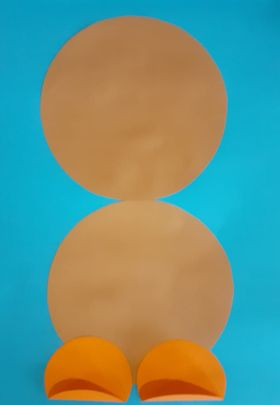 Zegnij kolejne 2 pomarańczowe kółka i przyklej według wzoru poniżej: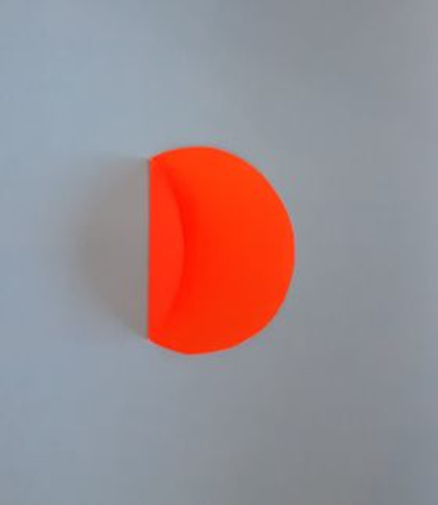 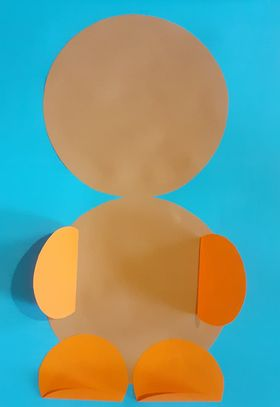 2 brązowe kółka (uszy) przyklej do głowy misia: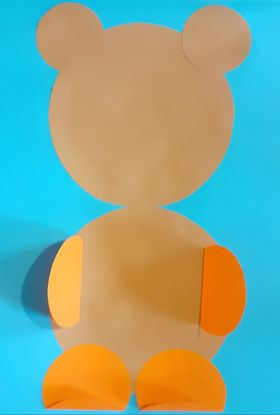 Przyklej misiowi pyszczek, usta (zegnij czerwone kółko na pół), oczy i nos według wzoru poniżej: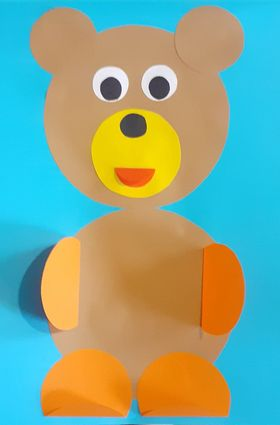 Przyklej żółty brzuszek i środek uszu. I nasz miś jest już gotowy.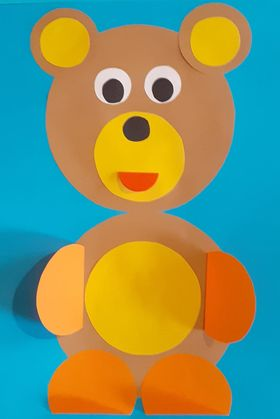 Kompetencje kluczowe: rozwijanie kompetencji w zakresie świadomości i ekspresji kulturalnej.Podczas wykonywania tej pracy dziecko:- rozwija umiejętności manualne,- rozwija motorykę małą,- zdobywa nowe doświadczenia plastyczne.Opracowanie: Katarzyna Bińkowska